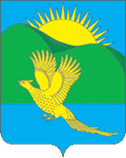 ДУМАПАРТИЗАНСКОГО МУНИЦИПАЛЬНОГО ОКРУГАПРИМОРСКОГО КРАЯРЕШЕНИЕ                         село Владимиро-Александровское17.08.2023											№ 39 					В соответствие с Федеральным законом от 10.07.2023 № 286-ФЗ «О внесении изменений в отдельные законодательные акты Российской Федерации», в целях приведения муниципального правового акта в соответствие действующему законодательству, руководствуясь статьями 28 и 82 Устава Партизанского муниципального округа Приморского края, Дума Партизанского муниципального округа Приморского краяРЕШИЛА:1. Принять муниципальный правовой акт «О внесении изменений                               в муниципальный правовой акт от 29 сентября 2017 года № 388-МПА «Положение о представлении гражданами, претендующими на замещение должностей муниципальной службы, и муниципальными служащими Партизанского муниципального района сведений о доходах, об имуществе и обязательствах имущественного характера», принятый решением Думы Партизанского муниципального района от 29.09.2017 № 388» (в редакции от 28.04.2020 № 207, от 24.12.2020 № 270) (прилагается). 2. Направить муниципальный правовой акт и.о. главы Партизанского муниципального района для подписания и официального опубликования.3. Настоящее решение вступает в силу со дня его принятия.Председатель Думы Партизанского муниципального округа				      			А.В. АрсентьевМУНИЦИПАЛЬНЫЙ ПРАВОВОЙ АКТО внесении изменений в муниципальный правовой акт от 29 сентября 2017 года № 388-МПА «Положение о представлении гражданами, претендующими на замещение должностей муниципальной службы, и муниципальными служащими Партизанского муниципального района, сведений о доходах, об имуществе, и обязательствах имущественного характера», принятый решением Думы Партизанского муниципального района от 29.09.2017 № 388 (в редакции от 28.04.2020 № 207, от 24.12.2020 № 270)Принят решением Думы Партизанскогомуниципального округа               Приморского краяот 17.08.2023 № 391. Внести в муниципальный правовой акт от 29 сентября 2017 года      № 388-МПА «Положение о представлении гражданами, претендующими на замещение должностей муниципальной службы, и муниципальными служащими Партизанского муниципального района сведений о доходах, об имуществе и обязательствах имущественного характера», принятый решением Думы Партизанского муниципального района от 29.09.2017 № 388 (в редакции от 28.04.2020 № 207, от 24.12.2020) изменения, изложив пункт 19 в новой редакции:«19. В случае непредставления или представления заведомо ложных сведений о доходах, об имуществе и обязательствах имущественного характера гражданин не может быть назначен на должность муниципальной службы, а муниципальный служащий освобождается от должности муниципальной службы или подвергается иным видам дисциплинарной ответственности в соответствии с законодательством Российской Федерации, за исключением случаев, если такие запреты, ограничения и обязанности были нарушены вследствие не зависящих от них обстоятельств, признанных таковыми в соответствии с частями 3 - 6 статьи 13 Федерального закона от 25 декабря 2008 года № 273-ФЗ "О противодействии коррупции", если иное не предусмотрено федеральными конституционными законами, федеральными законами.».	2. Настоящий муниципальный правовой акт вступает в силу со дня его официального опубликования.И.о. главы Партизанского муниципального района 			                                    А.А. Степанов17 августа 2023 года № 39-МПА О внесении изменений в муниципальный правовой акт от 29 сентября 2017 года           № 388-МПА «Положение о представлении гражданами, претендующими на замещение должностей муниципальной службы, и муниципальными служащими Партизанского муниципального района сведений о доходах, об имуществе и обязательствах имущественного характера» 